Модифицированные олигонуклеотиды в качестве улучшенных праймеров для ПЦР**заявка на Патент от 22.11.2017Преимущества: **- повышают специфичность реакции ПЦР; - обеспечивают снижение выхода праймер-димеров (Рис. 1, Рис. 2);- повышают чувствительность определения мишени до 3 порядков (Рис. 3);- повышают чувствительность при выявлении SNP.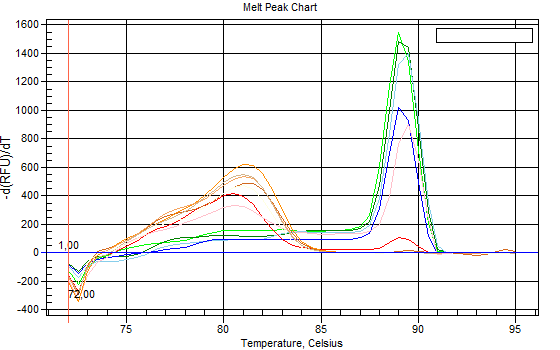 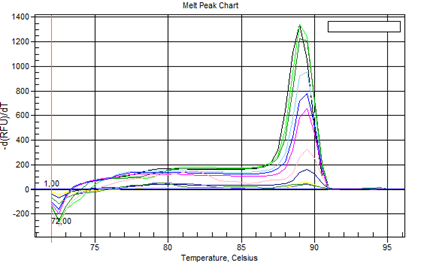 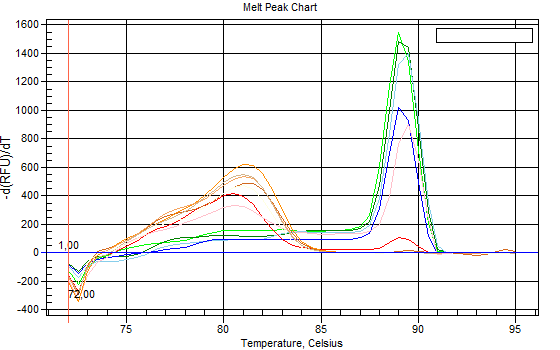 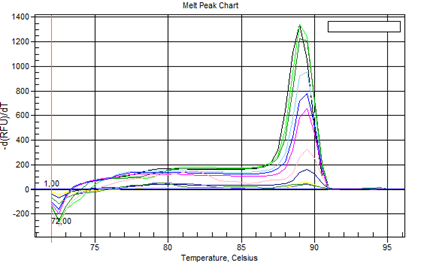 Рис. 1. Кривые плавления продуктов амплификации модельного фрагмента гена GFP с использованием стандартных (слева) и модифицированых (справа) праймеров. Пунктиром выделена область «плавления» праймер-димеров.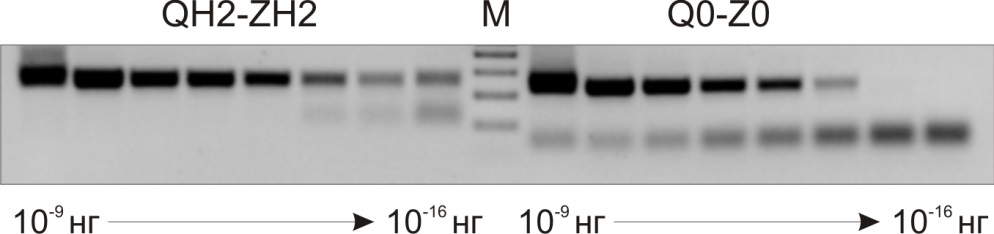 Рис. 2. Разделение продуктов амплификации модельного фрагмента гена GFP с использованием стандартных (слева) и модифицированых (справа) праймеров. Пунктиром выделена область праймер-димеров.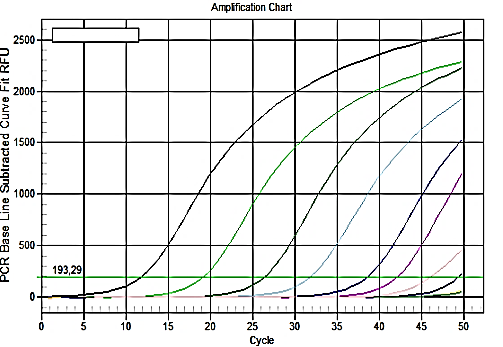 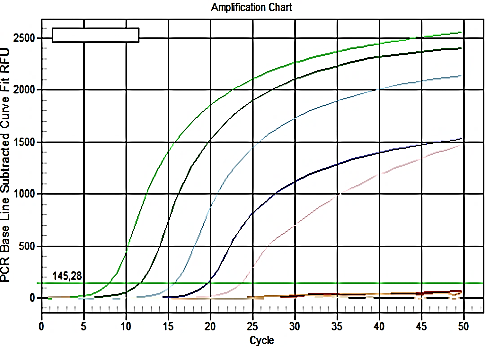 Рис. 3. Кривые амплификации модельного фрагмента гена GFP с использованием стандартных (слева) и модифицированых (справа) праймеров.Особенность использования:- улучшенные праймеры содержат модификацию по фосфатным группам отдельных звеньев;- рекомендованы к использованию с ПЦР-системами компании ООО «Биолабмикс»;- максимальный эффект может быть достигнут экспериментальным сравнением нескольких комбинаций числа и положения модификаций в составе используемого праймера.Удобство использования:- стандартный протокол ПЦР: в случае замены стандартных праймеров на модифицированные не потребуется существенной корректировки протокола;- возможность использования в протоколах ОТ-ПЦР: узнаются в качестве праймеров ДНК- и РНК-зависимыми ДНК-полимеразами / способны «работать» на матрицах ДНК и РНК;- модификации не вызывают возникновения мутаций (замен при синтезе комплементарной цепи);- проявляют субстратные свойства ко всем протестированным ДНК-полимеразами, включая Taq и Pfu ДНК-зависимые полимеразы и M-MLV ревертазу;- протестированы на различных типах матриц, включая плазмидную ДНК, геномную ДНК, in vitro транскрипт РНК, суммарную РНК;- возможность комбинирования «стандартной» и «модифицированной» систем праймеров в одной реакции.Технические детали синтеза:- синтез модифицированных праймеров в среднем занимает в 2-5 раз больше времени, чем стандартных;- степень очистки в большинстве случаев идентична нативным (зависит от выбранного метода очистки);- технология получения модифицированных праймеров не накладывает существенных ограничений на длину получаемых праймеров и на использование в синтезе различных меток (возможна работа со всеми коммерчески-доступными мономерами для автоматического синтеза).